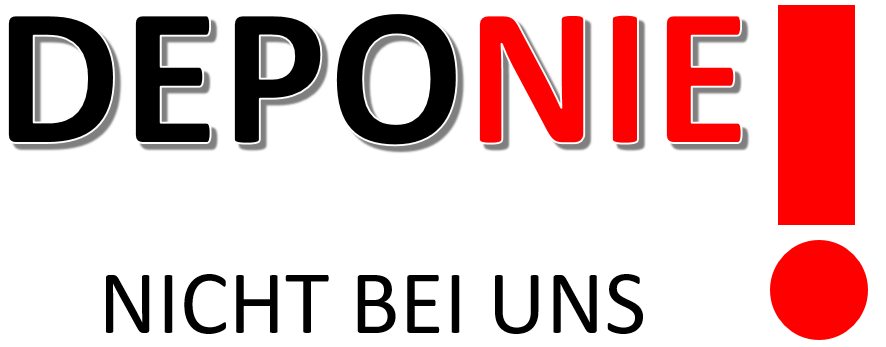 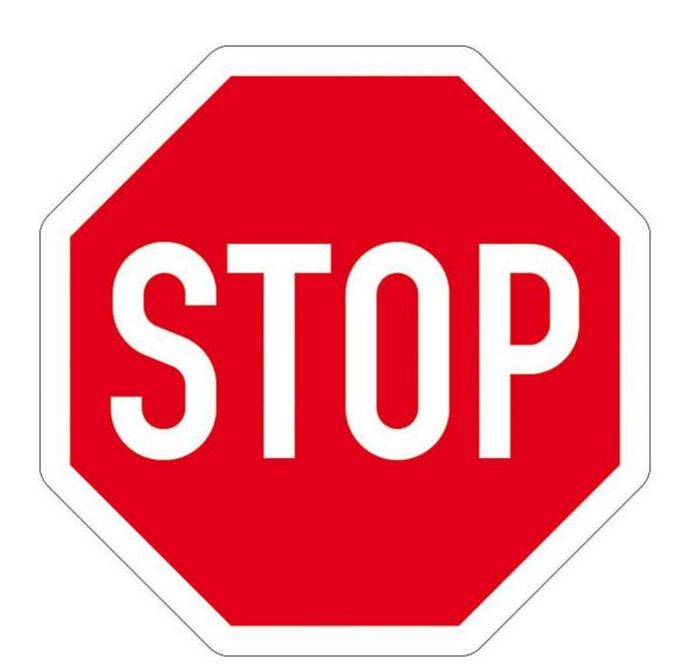 Jetzt Online Unterschreibenchange.org/p/deponie-stop-mannersdorf-am-leithagebirgeEine Deponie begleitet eine Ortschaft für immer. Menschen und Tiere verlieren dadurch wertvollen Lebensraum.Wir kämpfen nicht für heute, wir kämpfen für die Zukunft unserer Kinder.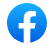 Infos unter           Unser Mannersdorf/Lbg